Go to McGraw Hill’s My Bookshelf (https://myebooks.mheducation.com/) and sign in. If you don’t have an account, you will have to create one.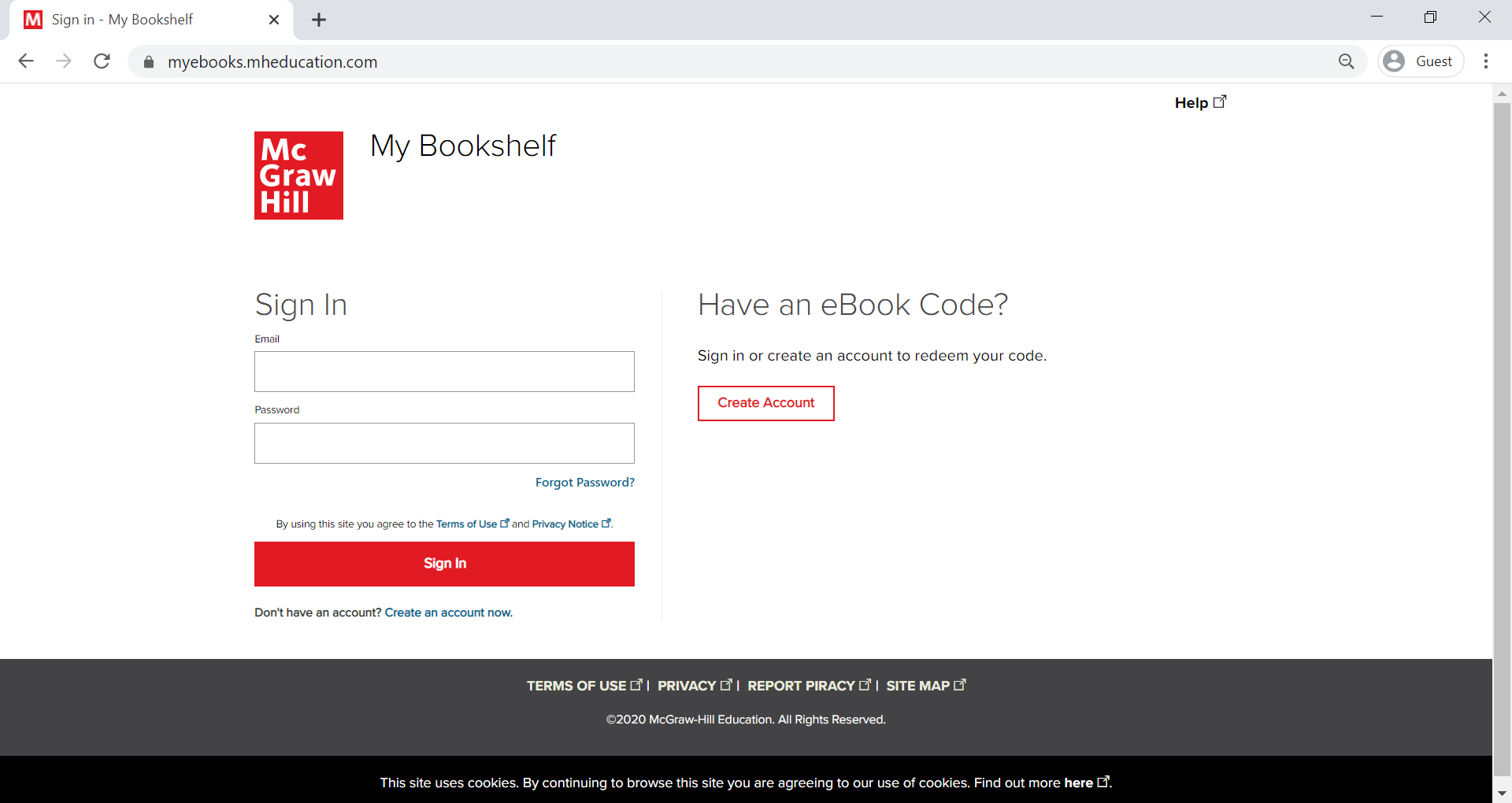 Click “Redeem Code”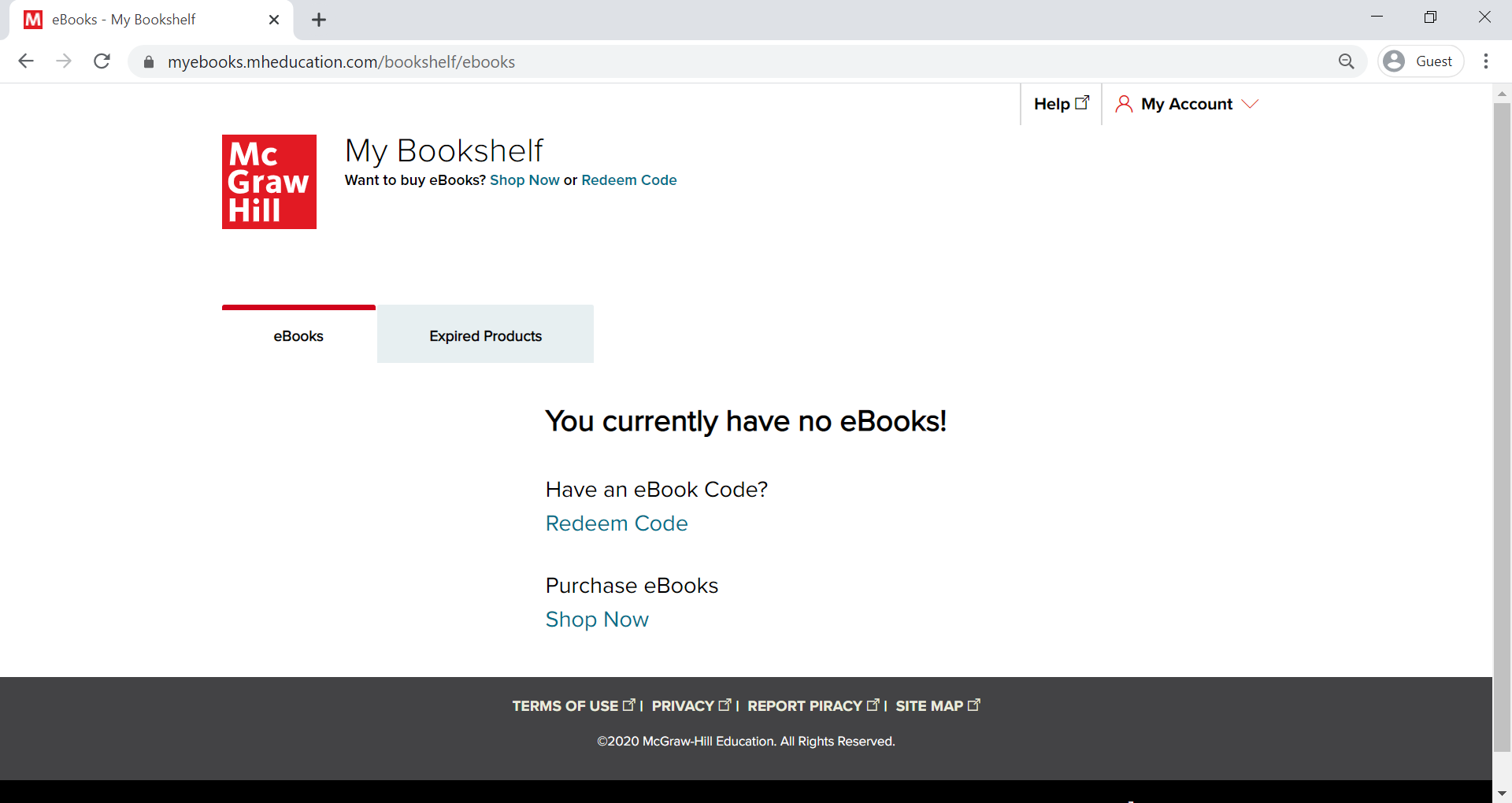 Enter the access code (BX0U-QP4F-BG1B-XY0I-T90S) and click “Next”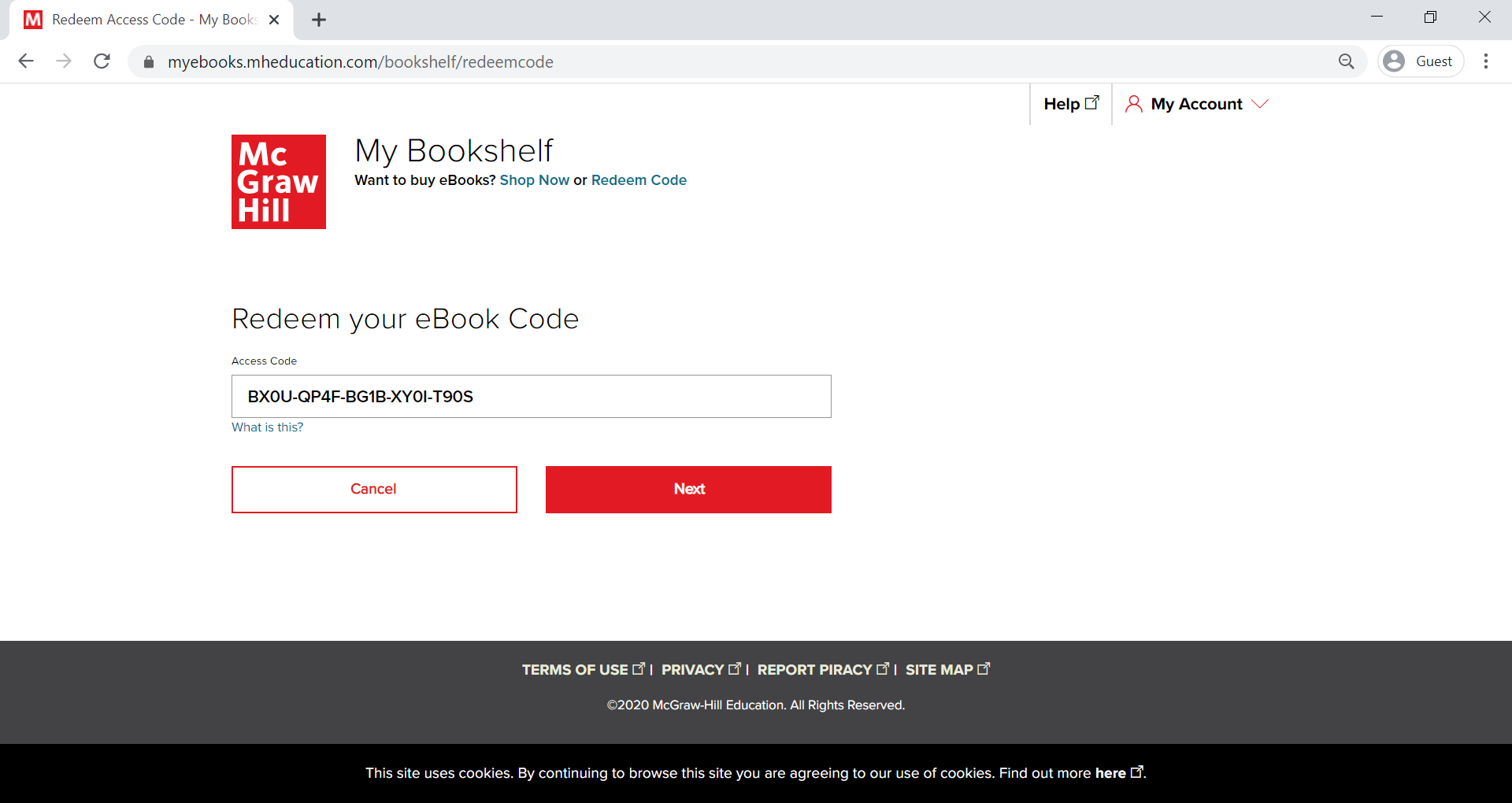 Click “Confirm and Submit”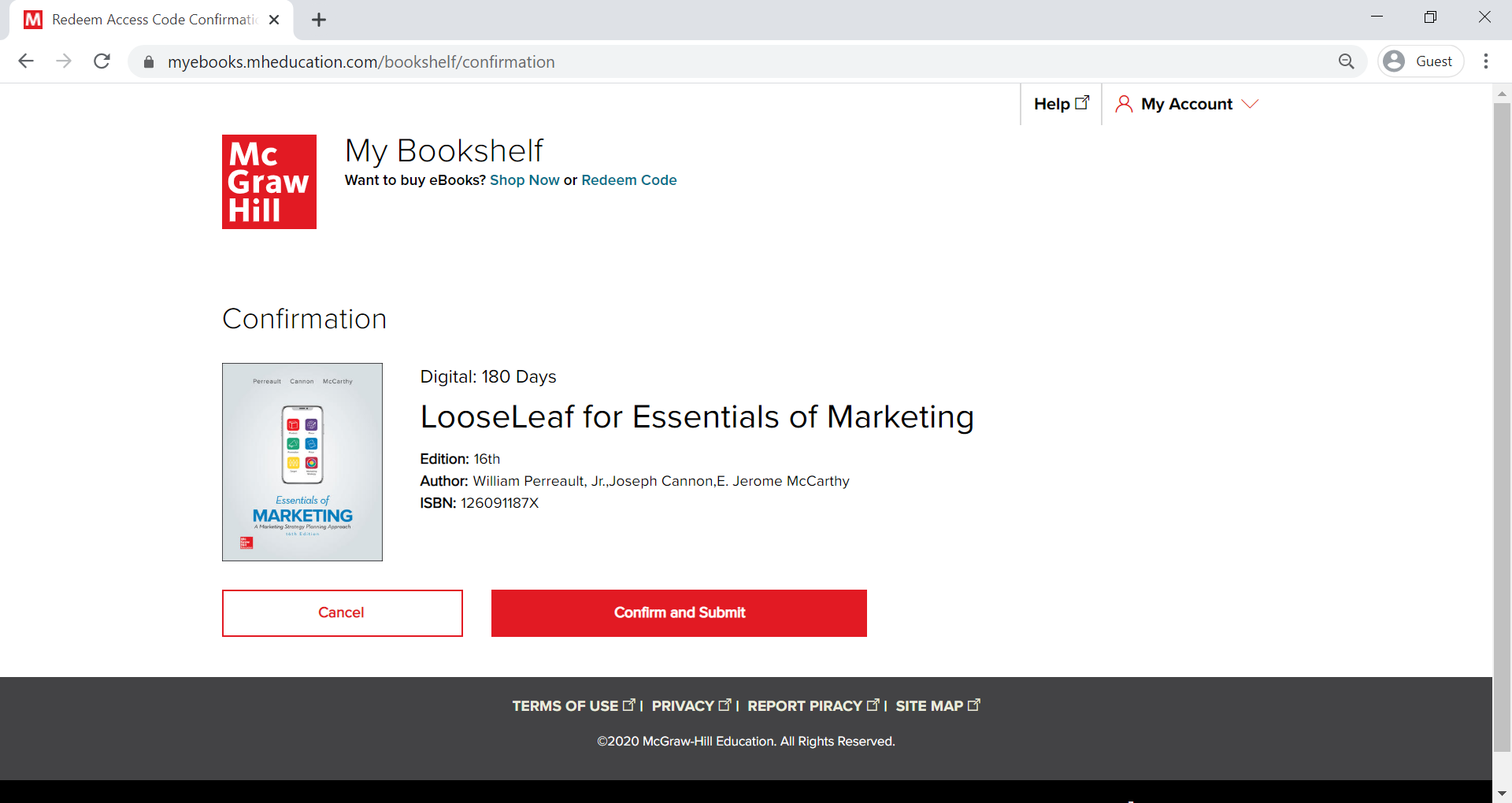 Click “Access eBook” to access the ebook. You will have access for 180 days.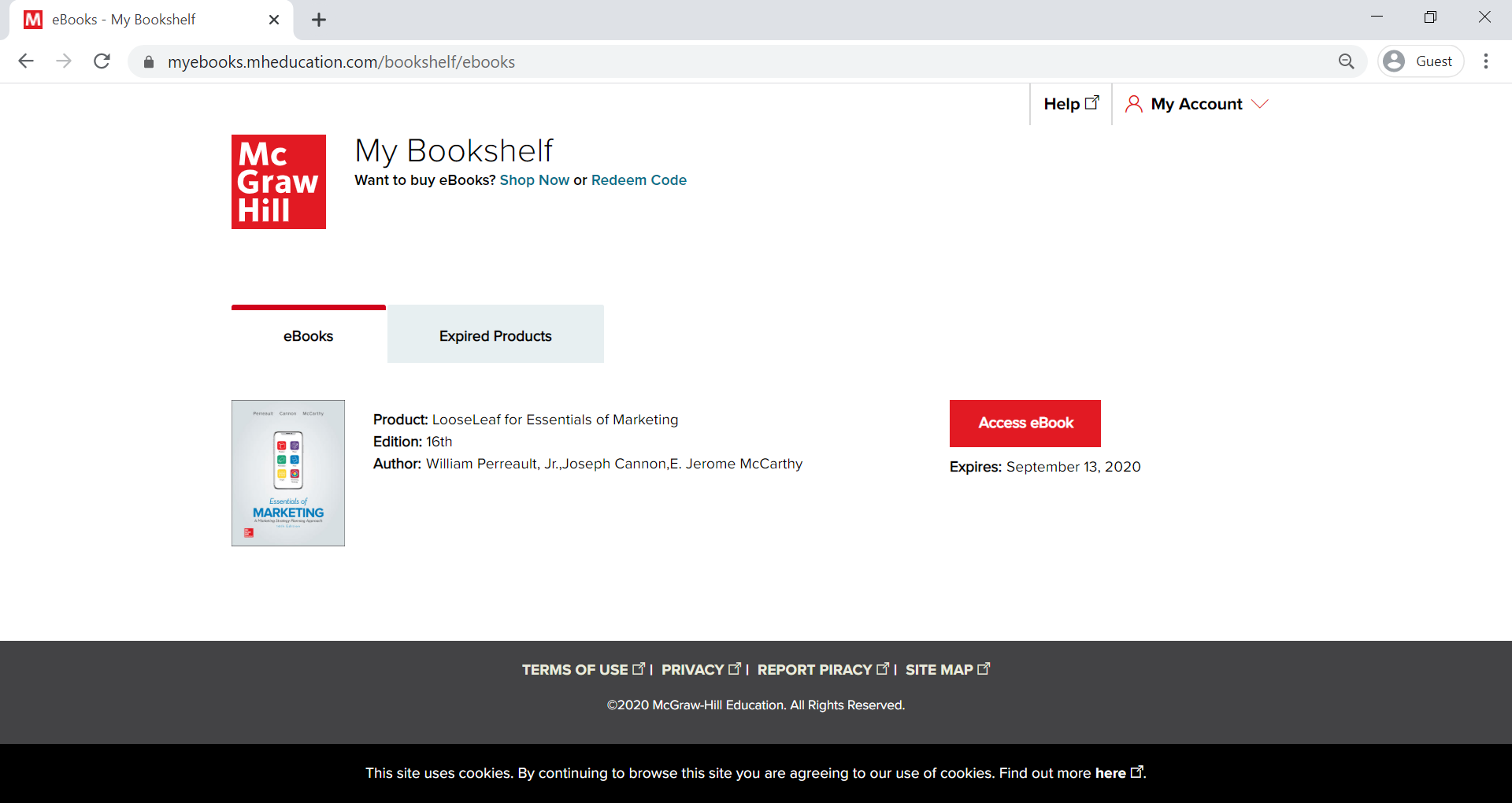 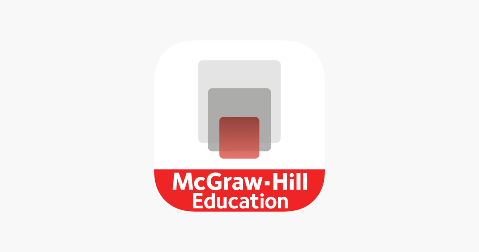 The ebook can also be accessed through McGraw Hill’s ReadAnywhere app (https://www.mheducation.com/highered/explore/readanywhere.html), available on both iOS and Android devices. 